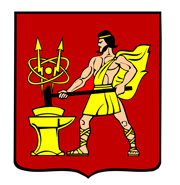 АДМИНИСТРАЦИЯ ГОРОДСКОГО ОКРУГА ЭЛЕКТРОСТАЛЬМОСКОВСКОЙ ОБЛАСТИПОСТАНОВЛЕНИЕ22.04.2020 № 273/4О мерах по предупреждению коррупции в муниципальных учреждениях и муниципальных унитарных предприятиях городского округа Электросталь Московской области	В   соответствии    со   статьей  13.3   Федерального  закона  от  25.12.2008  №273-ФЗ  «О противодействии коррупции» (далее – Федеральный закон №273-ФЗ), постановлением Правительства Московской области от 14.03.2019 №124/8 «О мерах по предупреждению коррупции в государственных учреждениях Московской области, государственных унитарных предприятиях Московской области, созданных для выполнения задач, поставленных перед центральными исполнительными органами государственной власти Московской области и государственными органами Московской области», а также в целях обеспечения единой государственной политики в области противодействия коррупции и для повышения эффективности мер по предупреждению коррупции в муниципальных учреждениях и  муниципальных унитарных предприятий (далее - муниципальных организаций) городского округа Электросталь Московской области Администрация городского округа Электросталь Московской области постановляет:Утвердить: 	1.1. Примерные Антикоррупционные стандарты муниципального учреждения и муниципального унитарного предприятия городского округа Электросталь Московской области (далее-Антикоррупционные стандарты) согласно приложению №1 к постановлению;	1.2 Положение о предотвращении и урегулировании конфликта интересов руководителя муниципального учреждения и муниципального унитарного предприятия городского округа Электросталь Московской области, согласно приложению №2 к настоящему постановлению.1.3. Примерное Положение о предотвращении и урегулировании конфликта интересов в муниципальном учреждении и муниципальном унитарном предприятии   городского округа Электросталь Московской области) согласно приложению №3 к настоящему постановлению.2. Руководителям функциональных (отраслевых) органов Администрации городского округа Электросталь Московской области, осуществляющих функции и полномочия учредителя организаций обеспечить в срок до 15.05.2020:	2.1. Реализацию мер по предупреждению коррупции, предусмотренных пунктами 1, 3 и 4 части 2 статьи 13.3 Федерального закона №273-ФЗ в муниципальных организациях с учетом пункта 1 настоящего постановления;	2.2. Формирование перечня должностей, осуществляющих исполнение обязанностей, связанных с коррупционными рисками в муниципальных организациях по форме, согласно приложению №4 к настоящему постановлению.	2.3. Ознакомление руководителей муниципальных организаций с Положением о предотвращении и урегулировании конфликта интересов руководителя муниципального учреждения, муниципального унитарного предприятия городского округа Электросталь Московской области, утвержденным подпунктом 1.2 пункта 1 настоящего постановления.	2.4. Разработку и утверждение изменений в уставы муниципальных организаций, в части закрепления обязанности разрабатывать и принимать меры по предупреждению коррупции	2.5. Направление в кадровую службы Администрации городского округа Московской области в срок до 18.05.20 информации об исполнении подпунктов 2.1, 2.2 и 2.3 пункта 2 настоящего постановления. Руководителям муниципальных организаций, функции учредителя которых осуществляет Администрация городского округа Электросталь Московской области, обеспечить реализацию мер по предупреждению коррупции, предусмотренных статьей 13.3 Федерального закона № 273-ФЗ:	3.1. Определить подразделения или должностных лиц, ответственных за профилактику коррупционных и иных правонарушений, в срок до 29.04.2020;	3.2. Разработать и утвердить Антикоррупционные стандарты муниципальных организаций, Положение о предотвращении и урегулировании конфликта интересов в муниципальной организации и Кодекс этики и служебного поведения работников муниципальных организаций в срок до 22.05.2020;	3.3. Осуществлять сотрудничество муниципальных организаций с правоохранительными органами;	3.4. Осуществлять мероприятия по предотвращению и урегулированию конфликта интересов;	3.5. Не допускать составления неофициальной отчетности использования поддельных документов.	4.Опубликовать настоящее постановлении в газете «Официальный вестник» и разместить на официальном сайте www.electrostal.ru городского округа Электросталь Московской области.5. Настоящее постановление вступает в силу после официального опубликования.6. Источником финансирования опубликования настоящего постановления принять денежные средства, предусмотренные в бюджете городского округа Электросталь Московской области по подразделу 0113 «Другие общегосударственные вопросы» раздела 0100. 7. Контроль за исполнением настоящего постановления оставляю за собой.Глава городского округа                            						В.Я. Пекарев								Приложение №1  							            к постановлению Администрации								городского округа Электросталь								Московской области								22.04.2020 № 273/4ПРИМЕРНЫЕАнтикоррупционные стандарты муниципального учреждения, муниципального унитарного предприятия городского округа Электросталь Московской области.I. Общие положения	1. Антикоррупционные стандарты муниципального учреждения, муниципального предприятия городского округа Электросталь Московской области (далее – Антикоррупционные стандарты), представляют собой базовые положения, определяющие основные задачи, принципы и мероприятия, направленные на предупреждение коррупции в целях обеспечения добросовестной работы муниципальных учреждений и предприятий городского округа Электросталь Московской области (далее – организация).	2. Задачами внедрения антикоррупционных стандартов являются:	повышение открытости и прозрачности деятельности организации;	создание эффективного механизма профилактики коррупционных проявлений, минимизации рисков вовлечения организации и ее работников в коррупционную деятельность;	формирование у работников организации негативного отношения к коррупционным проявлениям, а также навыков антикоррупционного поведения;	минимизация имущественного и репутационного ущерба организации путем предотвращения коррупционных действий. II. Должностные лица организации, ответственные за внедрение Антикоррупционных стандартов	3. Реализацию мер, направленных на внедрение Антикоррупционных стандартов, в организации осуществляют: руководитель, заместитель руководителя, подразделение, работник, ответственный за профилактику коррупционных нарушений в организации.	О фактах воспрепятствования деятельности по внедрению Антикоррупционных стандартов либо нарушения их положений незамедлительно информируется руководитель организации.III. Принципы Антикоррупционных стандартов	4. Антикоррупционные стандарты основываются на следующих принципах:законность;открытость и прозрачность деятельности;добросовестная конкуренция;приоритетное применение мер по предупреждению коррупции;сотрудничество с институтами гражданского общества;постоянный контроль и мониторинг.IV. Мероприятия, направленные на предупреждение коррупции	5. Реализация мероприятий по предупреждению коррупции в организации осуществляется в соответствии с планом противодействия коррупции.	6. Мероприятиями, направленными на предупреждение коррупции, являются:	6.1. Предотвращение, выявление и урегулирование конфликта интересов, стороной которого являются работники организации.	В целях предотвращения, выявления и урегулирования конфликта интересов руководитель организации утверждает перечень должностей работников организации (далее - перечень), ежегодно заполняющих декларацию конфликта интересов (приложение 1 к Антикоррупционным стандартам), который подлежит актуализации не реже одного раза в год.	В случае положительного ответа на любой из вопросов, указанных в декларации конфликта интересов, данная информация направляется руководителям организаций не позднее 3 рабочих дней со дня принятия решения по декларации конфликта интересов в Администрацию городского округа Электросталь Московской области, функциональные (отраслевые) органы Администрации городского округа Электросталь Московской области, осуществляющие функции и полномочия учредителя организаций.	В перечень включаются лица, занимающие должности руководителя организации, заместителя руководителя организации, главного бухгалтера организации, работники контрактной службы организации (контрактный управляющий), а также иные работники организации, осуществляющие исполнение обязанностей, связанных с коррупционными рисками. 	Организация направляет копию перечня в течение 5 рабочих дней после утверждения в Администрацию городского округа Электросталь, функциональные (отраслевые) органы Администрации городского округа Электросталь Московской области, осуществляющие функции и полномочия учредителя организаций.	6.2. Оценка коррупционных рисков организации.	Организация не реже 1 раза в год осуществляет оценку коррупционных рисков в соответствии с методическими рекомендациями по проведению оценки коррупционных рисков, возникающих при  реализации функций, разработанными  Министерством труда и социального развития Российской Федерации, с учетом специфики деятельности организации.	6.3. Предупреждение коррупции при взаимодействии с контрагентами.	6.3.1. Поддержание деловых (хозяйственных) отношений с контрагентами, которые осуществляют свою деятельность на принципах законности, добросовестной конкуренции, заботятся о собственной репутации, реализуют собственные меры по предупреждению коррупции, участвуют в коллективных антикоррупционных инициативах. 	6.3.2. Предварительная оценка деловой репутации контрагентов организации в целях снижения риска ее вовлечения в коррупционную деятельность.	6.4. Антикоррупционное просвещение работников.	Организация на постоянной основе обеспечивает информирование работников о требованиях законодательства о противодействии коррупции, а также обучение работников, ответственных за профилактику коррупционных и иных правонарушений, по образовательным программам в сфере противодействия коррупции.	6.5. Внутренний контроль и аудит.	Осуществление на постоянной основе внутреннего контроля и аудита хозяйственных операций организации в соответствии с законодательством Российской Федерации.	6.6. Взаимодействие с контрольно-надзорными им правоохранительными органами в сфере противодействия коррупции.	6.6.1. Обо всех случаях совершения коррупционных правонарушений организация сообщает в правоохранительные органы и информирует Администрацию городского округа Электросталь Московской области, функциональный (отраслевой) орган Администрации городского округа Электросталь Московской области, осуществляющих функции и полномочия учредителя организации.	6.6.2. Организация воздерживается от применения санкций в отношении работников, сообщивших в контрольно-надзорные и правоохранительные органы о ставшей им известной в ходе выполнения трудовых функций информации о подготовке к совершению, совершении или совершённом коррупционном правонарушении или преступлении.	6.6.3. Руководитель организации и работники оказывают содействие правоохранительным органам в выявлении и расследовании фактов совершения коррупционных правонарушений, а также предпринимают необходимые меры по сохранению и передаче в правоохранительные органы документов и информации, содержащихся в них данных.	6.7. В должностные инструкции лиц, ответственных за профилактику коррупционных и иных правонарушений в организации, включаются трудовые функции согласно Перечню трудовых функций, включаемых в должностную инструкцию лица, ответственного за профилактику коррупционных и иных правонарушений в муниципальном учреждении, муниципальном предприятии городского округа Электросталь Московской области (приложение 2 к Антикоррупционным стандартам).V. Антикоррупционные стандарты поведения работников организации	7. Руководитель и работники организации должны неукоснительно соблюдать требования законодательства Российской Федерации, законодательства Московской области о противодействии коррупции, а также локальные нормативные акты организации, в том числе настоящие Антикоррупционные стандарты.	8. Работники организации:	исполняют трудовые функции добросовестно и на высоком профессиональном уровне;	исходят из того, что признание, соблюдение и защита прав и свобод человека и гражданина определяют основной смысл и содержание деятельности организации;	исключают действия, связанные с влиянием каких-либо личных, имущественных (финансовых) и иных интересов, препятствующих добросовестному исполнению трудовых функций;	соблюдают правила делового поведения и общения;	не используют должностное положение в личных целях.	9. Работники организации, включенные в перечень, принимают меры по предотвращению и урегулированию конфликта интересов.	10. Работники организации уведомляют руководителя организации обо всех случаях обращения каких-либо лиц в целях склонения их к совершению коррупционных правонарушений (приложение 3 к Антикоррупционным стандартам).	11. За нарушение требований законодательства Российской Федерации, законодательства Московской области, а также локальных нормативных актов организации руководитель и работники организации несут предусмотренную законодательством Российской Федерации ответственность.  Приложение 1к Антикоррупционным стандартам(рекомендуемая форма)ДЕКЛАРАЦИЯконфликта интересов	Я, _____________________________________________________________________, (Ф.И.О.)ознакомлен с Антикоррупционными стандартами муниципального учреждения, муниципального предприятия городского округа Электросталь Московской области (далее – Организация), требования указанных стандартов и Положения о предотвращении и урегулировании конфликта интересов в _____________________________________________________________________________________________________________________(наименование организации)мне понятны._____________________					______________________________(подпись работника)							   (Фамилия, инициалы)Трудовая деятельность за последние 10 лет	Необходимо внимательно ознакомиться с приведенными ниже вопросами и ответить «Да» или «Нет» на каждый из них.            Вопросы:	1. Владеете ли Вы или Ваши родственники акциями (долями, паями) в компании, находящейся в деловых отношениях с  Организацией либо осуществляющей деятельность в сфере, схожей со сферой деятельности организации.	2. Являетесь ли Вы или Ваши родственники4 членами органов управления, работниками в компании, находящиеся в деловых отношениях с организацией либо осуществляющих деятельность в сфере, схожей со сферой деятельности Организации.	3. Замещаете ли Вы или Ваши родственники4 должности в органах государственной власти Московской	 области и (или) органах местного самоуправления муниципальных образований Московской области (при положительном ответе указать орган или должность).	4. Работают ли в Организации Ваши родственники4 (при положительном ответе указать степень родства, Ф.И.О., должность).	5. Выполняется ли Вами иная оплачиваемая деятельность в сторонних организациях в сфере, схожей со сферой деятельности Организации.	6. Участвовали ли Вы от лица Организации в сделке, в которой Вы имели личную (финансовую) заинтересованность.	Если на какой-либо из вопросов Вы ответили «Да», то сообщали ли Вы об этом в письменной форме руководителю Организации, либо должностным лицам Организации, ответственным за профилактику коррупционных и иных правонарушений.	При ответе «Да» на любой из указанных выше вопросов -  детально изложить подробную информацию для всестороннего рассмотрения и оценки обстоятельств.	Настоящим подтверждаю, что указанные выше вопросы мне понятны, данные мною ответы и пояснительная информация являются исчерпывающими и достоверными._____________________					______________________________(подпись работника)							   (Фамилия, инициалы)Декларацию принял:_____________________					______________________________(подпись работника)							   (Фамилия, инициалы)Решение по декларации:Руководитель организации_____________________					______________________________(подпись)							      (Фамилия, инициалы)Приложение 2							к Антикоррупционным стандартамПЕРЕЧЕНЬтрудовых функций, включаемых в должностную инструкцию лица, ответственного за профилактику коррупционных и иных правонарушений в муниципальном учреждении, муниципальном предприятии городского округа Электросталь Московской области 	1. Обеспечивает взаимодействие муниципального учреждения, муниципального предприятия городского округа Электросталь Московской области (далее организация) с правоохранительными органами по вопросам реализации мер, направленных на предупреждение (профилактику) коррупции и на выявление субъектов коррупционных правонарушений в организации.	2. Разрабатывает и внедряет в практику стандарты и процедуры, направленные на обеспечение добросовестной работы организации.	3. Оказывает работникам организации консультативную помощь по вопросам, связанным с применением законодательства Российской Федерации о противодействии коррупции.	4. Обеспечивает реализацию работникам организации обязанности уведомлять руководителя организации, органы прокуратуры Российской Федерации, правоохранительные, следственные органы обо всех случаях обращения к ним каких-либо лиц в целях склонения их к совершению коррупционных правонарушений.	5. Осуществляет правовой мониторинг законодательства Российской Федерации, законодательства Московской области в сфере противодействия коррупции с целью актуализации локальных актов организации.	6. Осуществляет мониторинг эффективности мер по профилактике коррупционных и иных правонарушений.	7. Осуществляет разработку плана противодействия коррупции (в случае, если такой план разрабатывается в организации) и отчетных документов о реализации антикоррупционный политики в организации.	8. Организует мероприятия, направленные на предотвращение и урегулирование конфликта интересов в организации.	9. Осуществляет в организации антикоррупционную пропаганду и просвещение.	10. Разрабатывает меры по снижению коррупционных рисков в организации.	11. Вносит предложения по совершенствованию деятельности в сфере профилактики коррупционных и иных правонарушений в организации, а также участвует в подготовке проектов локальных нормативных актов организации по вопросам, относящимся к его компетенции.	12. Осуществляет учет уведомлений о факте обращения в целях склонения работников организации к совершению коррупционных правонарушений, незамедлительно информирует об этом руководителя организации.	13. Незамедлительно информирует руководителя организации о ставшей известной информации о случаях совершенствования коррупционных правонарушений работниками организации, контрагентами организации или иными лицами.	14. Сообщает руководителю организации о возможности возникновения либо возникшем у работника организации конфликте интересов.	15.Обеспечивает подготовку документов и материалов для руководителя организации по вопросам привлечения работников организации к ответственности в соответствии с трудовым законодательством Российской Федерации.Приложение 3к Антикоррупционным стандартам(примерная форма)						Руководителю _____________________________								(организационно-правовая форма								и наименование организации)						__________________________________________						__________________________________________									(Ф.И.О)						от ________________________________________						      (Ф.И.О. работника организации, должность, телефон)						__________________________________________						__________________________________________						__________________________________________УВЕДОМЛЕНИЕо факте обращения в целях склонения работника к совершению коррупционных правонарушенийСообщаю, что:1) ___________________________________________________________________________(описание обстоятельств, при которых стало известно о случаях обращения к работнику в связи с исполнением им трудовых функций каких-либо лиц в целях склонения его к совершению коррупционных правонарушений)__________________________________________________________________________________________________________________________________________________________, (дата, место, время)2) ___________________________________________________________________________(подробные сведения о коррупционных правонарушениях, которые должен был бы совершить работник по просьбе обратившихся лиц)__________________________________________________________________________________________________________________________________________________________;3) ___________________________________________________________________________(все известные сведения о физическом лице, склоняющем к коррупционному правонарушению, юридическом лице, в интересах которого работнику предлагается совершить коррупционное правонарушение)__________________________________________________________________________________________________________________________________________________________4) _____________________________________________________________________________(способ и обстоятельства склонения к коррупционному правонарушению, а также информация об отказе (согласии) работника принять предложение лица о совершении коррупционного правонарушении)__________________________________________________________________________________________________					______________________________(подпись)							      (Фамилия, инициалы)_____________________                    (дата)Регистрация: №__________ от «____» ______________ 20____г.Приложение №2к постановлению Администрации городского округа Электросталь Московской области22.04.2020 № 273/4Положение о предотвращении и урегулировании конфликта интересов руководителя муниципального учреждения, муниципального унитарного предприятия городского округа Электросталь Московской областиОбщие положения.1. Настоящее Положение определяет порядок действий по предотвращению и урегулированию конфликта интересов в понятии, установленном статьей 10 Федерального закона от 25.12.2008 № 273-ФЗ «О противодействии коррупции», возникающего у руководителей муниципальных учреждений и муниципальных унитарного предприятия городского округа Электросталь Московской области, созданного для выполнения задач, поставленных перед органами местного самоуправления городского округа Электросталь Московской области (далее соответственно – руководители, организация), в ходе исполнения ими трудовых функций.Прием сведений о возникшем (имеющемся), а также о возможном конфликте интересов и рассмотрение этих сведений возлагается на кадровую службу Администрации городского округа Электросталь Московской области (далее соответственно – кадровая служба, Администрация).Принципы урегулирования конфликта интересов.3.Урегулирование конфликта интересов у руководителя организации осуществляется на основе следующих принципов:1) обязательность и инициативность раскрытия сведений возникшем конфликте интересов или о ситуации, влекущей возможность возникновения конфликта интересов;индивидуальное рассмотрение каждого случая конфликта интересов и его урегулирование;конфиденциальность процесса раскрытия сведений о конфликте интересов и его урегулировании;соблюдение баланса интересов организации и руководителя при урегулировании конфликта интересов;защита руководителя организации от возможных неблагоприятных последствий в связи с сообщением о конфликте интересов, который своевременно раскрыт руководителем и урегулирован (предотвращен) Администрацией.  Рассмотрение вопросов о возникшем, а так же о возможном возникновении конфликта интересов4. В случае возникновения или возможного возникновения у руководителя организации личной заинтересованности, понятие которой установлено Федеральным законом от 25.12.2008 № 273-ФЗ «О противодействии коррупции», при исполнении трудовых функций, которая приводит или может привести к конфликту интересов, а также если ему стало известно о совершении коррупционного правонарушения организации, руководитель подает на имя Главы городского округа Электросталь Московской области уведомление (приложение к настоящему Положению).5. Принятие, рассмотрение поступившего уведомления осуществляется кадровой службойIV. Меры по предотвращению или урегулированиюконфликта интересов6.Для предотвращения или урегулирования конфликта интересов принимаются следующие меры:- временное отстранение руководителя организации от должности;- отказ руководителя организации от выгоды, явившейся причиной возникновения конфликта интересов;- увольнение руководителя по инициативе работодателя в порядке, установленном трудовым законодательством и иными нормативными правовыми актами, содержащими нормы трудового права.7. Администрация в зависимости от конкретного случая применяет иные способы предотвращения или урегулирования конфликта интересов, предусмотренные законодательством Российской Федерации.Приложение №1к Положению о предотвращенииурегулировании конфликта интересов руководителей муниципального учреждениямуниципального унитарного предприятиягородского округа ЭлектростальМосковской областиГлаве городского округа Электросталь Московской областиОт _____________________________________(Ф.И.О. руководителя  организации ) ___________________________________(должность, телефон)УВЕДОМЛЕНИЕо возникновении личной заинтересованности при исполнении трудовых функций, которая приводит или может привести к конфликту интересовСообщаю о возникновении личной заинтересованности при исполнении трудовых функций, которая приводит или может привести                                                         (нужное подчеркнуть)к конфликту интересов.Обстоятельства, являющиеся основанием возникновения личной заинтересованности: ______________________________________________.Трудовые функции, на надлежащее исполнение которых влияет или может повлиять личная заинтересованность: _________________________.Предлагаемые меры по предотвращению или урегулированию конфликта интересов (заполняется при наличии у руководителя организации предложений по предотвращению или урегулированиюконфликта интересов): ____________________________________________.____________________						____________________       (подпись)									(ФИО)										________________											(число)	Приложение №3к постановлению Администрации городского округа Электросталь Московской области22.04.2020 № 273/4ПРИМЕРНОЕ ПОЛОЖЕНИЕо предотвращении и урегулировании конфликта интересов в  муниципальном  учреждении  и муниципальном унитарном  предприятии  городского округа Электросталь Московской области  I. Общие положения	1. Настоящее Положение определяет порядок действий по предотвращению и урегулировании, конфликта интересов, возникающего у работников муниципального учреждения, муниципального предприятия городского округа Электросталь Московской области (далее – организация) в ходе исполнения ими трудовых функций.	2. Настоящее Положение распространяется на заместителя руководителя, главного бухгалтера, работников контрактной службы организации (контрактного управляющего), а также на работников организации, должности которых включены в перечень должностей в организации, исполнение обязанностей по которым связано с коррупционными рисками (далее – работники организации). 	3. Прием сведений о возникшем (имеющемся), а также о возможном конфликте интересов и рассмотрение этих сведений на должностных лиц организации, ответственных за профилактику коррупционных и иных правонарушений. II. Принципы урегулирования конфликта интересов	4. Урегулирование конфликта интересов в организации осуществляется на основе следующих принципов:	1) обязательность и инициативность раскрытия сведений о возникшем конфликте интересов или о ситуации, влекущей возможность возникновения конфликта интересов;	2) индивидуальное рассмотрение каждого случая конфликта интересов и его урегулирование; 	3) конфиденциальность процесса раскрытия сведений о конфликте интересов и его урегулировании;	4) соблюдение баланса интересов организации и её работников при урегулировании конфликта интересов;	5) защита работника организации от возможных неблагоприятных последствий в связи с сообщением о конфликте интересов, который своевременно раскрыт работником и урегулирован (предотвращен) организацией.III. Рассмотрение вопроса о возникшем, а также о возможном возникновении конфликта интересов.	5. В случае возникновения или возможного возникновения у работника организации личной заинтересованности при исполнении трудовых функций, которая приводит или может привести к конфликту интересов, а также, если ему стало известно о совершении коррупционного правонарушения в организации, работник организации подает на имя руководителя организации уведомление (приложение к настоящему Положению).	6. Принятие, рассмотрение поступившего уведомления осуществляется по поручению руководителя организации должностным лицом организации, ответственным за профилактику коррупционных и иных правонарушений.	7. При рассмотрении уведомления обеспечивается всестороннее и объективное изучение изложенных в уведомлении обстоятельств.	8. По результатам рассмотрения должностным лицом организации, ответственным за профилактику коррупционных и иных правонарушений, подготавливается мотивированное заключение.	9. В мотивированном заключении отражаются выводы по результатам рассмотрения уведомления.	10. Мотивированное заключение и другие материалы в течение 7 рабочих дней со дня поступления уведомления докладываются руководителю организации.	11. Выводы по результатам рассмотрения уведомления носят рекомендательный характер.  	12. Окончательное решение о способе предотвращения или урегулирования конфликта интересов принимает руководитель организации.	13. В случае возникновения конфликта интересов (в том числе при поступлении уведомления о возникновении конфликта интересов) организация не позднее 3 рабочих дней со дня его выявления уведомляет об этом орган Администрацию городского округа Электросталь осуществляющий функции и полномочия учредителя организации и Главу городского округа Электросталь Московской области. IV. Меры по предотвращениюили урегулированию конфликта интересов	14. Для предотвращения или урегулирования конфликта интересов принимаются следующие меры:	ограничение доступа работника организации к информации, которая прямо или косвенно имеет отношение к его личным (частным) интересам;	отстранение (постоянно или временно) работника от участия в обсуждении и процессе принятия решений по вопросам, которые прямо или косвенно имеют отношение к его личным (частным) интересам;	пересмотр и изменение трудовых функций работника организации от должности:	перевод работника организации на должность, предусматривающую выполнение трудовых функций, не связанных с конфликтом интересов;	отказ работника организации от выгоды, явившейся причиной возникновения конфликта интересов;	увольнение работника по инициативе работодателя в порядке, установленном трудовым законодательством и иными нормативными правовыми актами, содержащими нормы трудового права.	15. Организация в зависимости от конкретного случая применяет иные способы предотвращения или урегулирования конфликта интересов, предусмотренные законодательством Российской Федерации. 							Приложение № 1							к Примерному положению							о предотвращении и урегулированию							конфликта интересов				Руководителю ___________________________________				(организационно-правовая форма и наименование организации)				________________________________________________								(Ф.И.О.)				от ______________________________________________					(Ф.И.О. работника организации, должность, телефон)				________________________________________________				________________________________________________УВЕДОМЛЕНИЕо возникшей личной заинтересованности при исполнении трудовых функций, которая приводит или может привести к конфликту интересов	Сообщение о возникновении личной заинтересованности при исполнении трудовых функций, которая приводит или может привести к конфликту интересов (нужное подчеркнуть). 	Обстоятельства, являющиеся основанием возникновения личной заинтересованности: ___________________________________________________________,	Трудовые функции, на надлежащее исполнение которых влияет или может повлиять личная заинтересованность: __________________________________________________________________________________________________________________________.	Предлагаемые меры по предотвращению или урегулированию конфликта интересов (заполняется при наличии у работника организации предложений по предотвращению или урегулированию конфликта интересов):_______________________________________________________________________________________________________________________________________________________________________________________________________________________________________ ____________________________			___________________________________	        (подпись)					                           (фамилия, инициалы)							        «____» _____________ 20__г.															Приложение 4															к постановлению Администрации															городского округа Электросталь															Московской области															22.04.2020 № 273/4ПЕРЕЧЕНЬлиц, занимающих должности руководителя, заместителя руководителя, главного бухгалтера, работников контрактной службы (контрактного управляющего), а также иных работников, осуществляющих исполнение обязанностей, связанных с коррупционными рисками, в ______________________________________________________________________________________________________________________,(наименование и организационно-правовая форма организации)находящемся в ведомственном подчинении __________________________________________________________________________________                                                                                             (наименование органа (функционального (отраслевого) органа местного самоуправления городского округа Электросталь Московской области)Кому:(указывается ФИО и должность руководителя организации)От кого:(ФИО работника, заполнившего декларацию конфликта интересов – далее декларация)Должность:Дата заполнения:«_____» ________________ 20__г.ДатаДатаНаименование организацииДолжностьАдрес организацииначалоокончаниеНаименование организацииДолжностьАдрес организацииКонфликт интересов не был обнаружен:Я не рассматриваю как конфликт интересов ситуацию, которая, по мнению декларировавшего его работника, создает или может создать конфликт с интересами организацииРекомендуется изменить трудовые функции работника (указать, каких обязанностей), в том числе путем перевода его на иную должностьРекомендуется временно отстранить работника от должности, которая приводит к возникновению конфликта интересов между его трудовыми функциями и личными интересамиРекомендуется рассмотреть вопрос об увольнении работника по инициативе работодателя за дисциплинарные проступки в соответствии с трудовым законодательством Российской Федерации Рекомендуется передать декларацию руководителю организации для рассмотрения вопроса о принятии мер по урегулированию конфликта интересов в связи с тем, что (указать причины) № п/пФИО (Если изменяли фамилию, имя или отчество, то укажите их, а также когда, где и по какой причине изменяли)ДолжностьДата и место рожденияМесто жительства/ регистрацииИННСНИЛСПаспорт (номер, серия, когда и кем выдан)12345678